Aurora’s Degree & PG College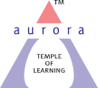 (ACCREDITED BY NAAC WITH 'B++' GRADE) Chikkadpally, Hyderabad 500020EVENT / ACTIVITY DETAILED REPORTPROGRAM SCHEDULE: Quiz was scheduled on 29.10.2021LIST OF FACULTY COORDINATORS (DEPARTMENT):Navneetha N, MadhuPriya ALIST OF THE STUDENT COORDINATORS (NAME , ROLL NO, CLASS & SECTION) -NALIST OF THE PARTICIPANTS (NAME , ROLL NO, CLASS & SECTION, NO OF GIRLS, BOYS, CASTE )PARAGRAPH ABOUT THE PROCEEDINGS (TILL THE END OF THE EVENT)On the occasion of International Internet Day Department of Computer Science has conducted Quiz competition on internet concepts to first years on 28.10.2021 registration link has been shared through what’s app so that interested students can register. On 29.10.2021 at 3.00 pm in Room No 303, the Quiz has been scheduled which consists of 3 rounds.First round:15 questions have been shared to students through Quizz.com where each question carries 1 point around 16 students had participated out of which top 6 students have been selected for 2nd roundSecond round: For round2 we made 3 groups (A, B, C) which consists of 2 students/group each group we shared 4 questions through ppt. After this round Group B was leading with 8 points ,Group A with 6 points, Group C with 2 points.Third round: Round3 is Rapid-fire we share 5 questions for each group which has to be answered in 5 sec. After this round Group B was declared as Winners as they scored 12 points where as Group A scored 9 points and Group C with 3 pointsINCOME AND EXPENDITURE :NilEVENT PHOTOS ( MIN 2 MAX 4)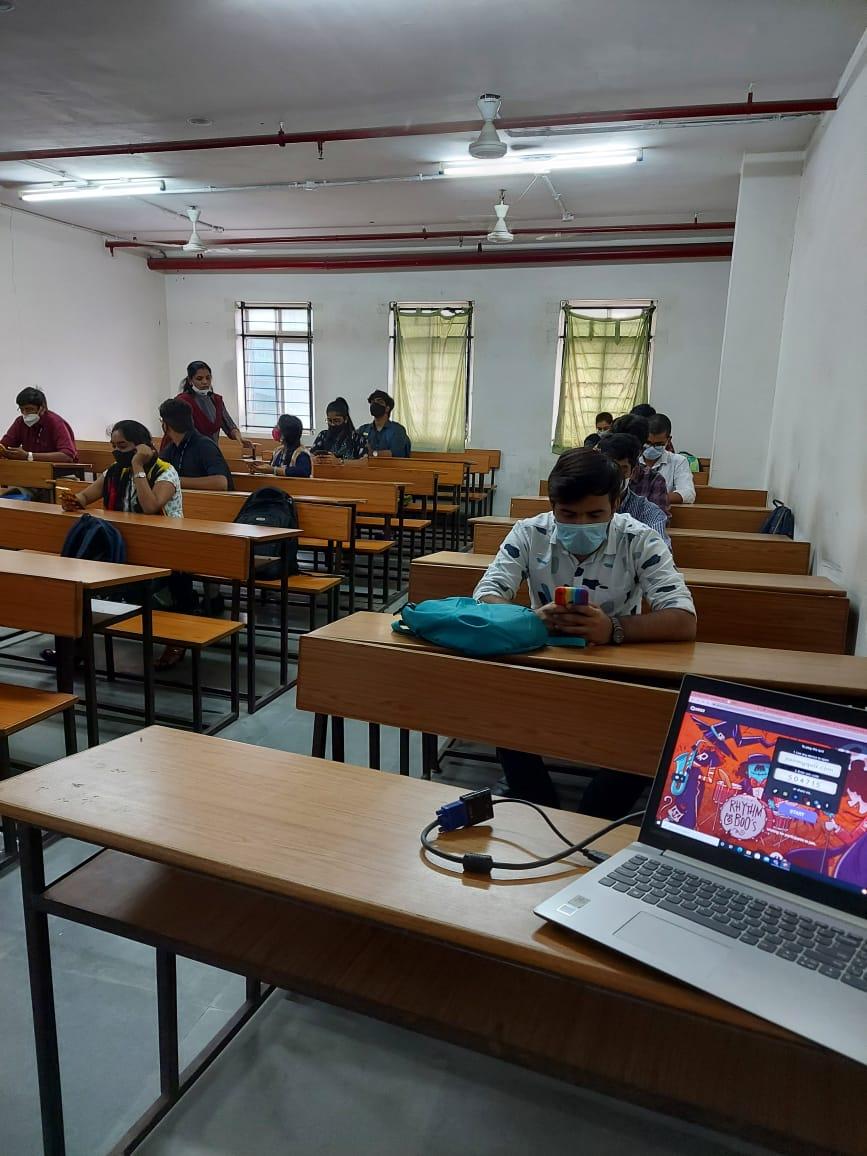 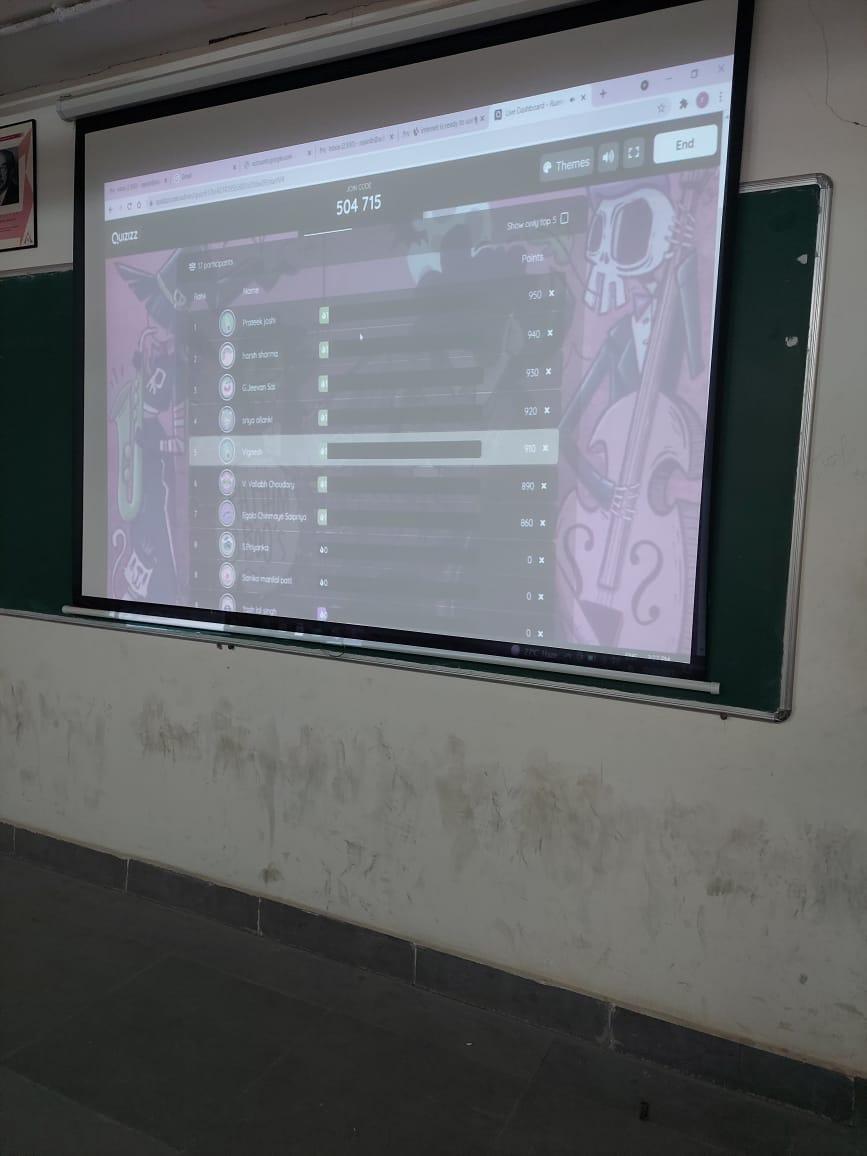 GUEST PROFILE (IF ANY)-NAFEED BACK IF ANY-NAATTACHMENTS:EVENT/ACTIVITY PROPOSAL: HardcopyEVENT / ACTIVITY NOTICE: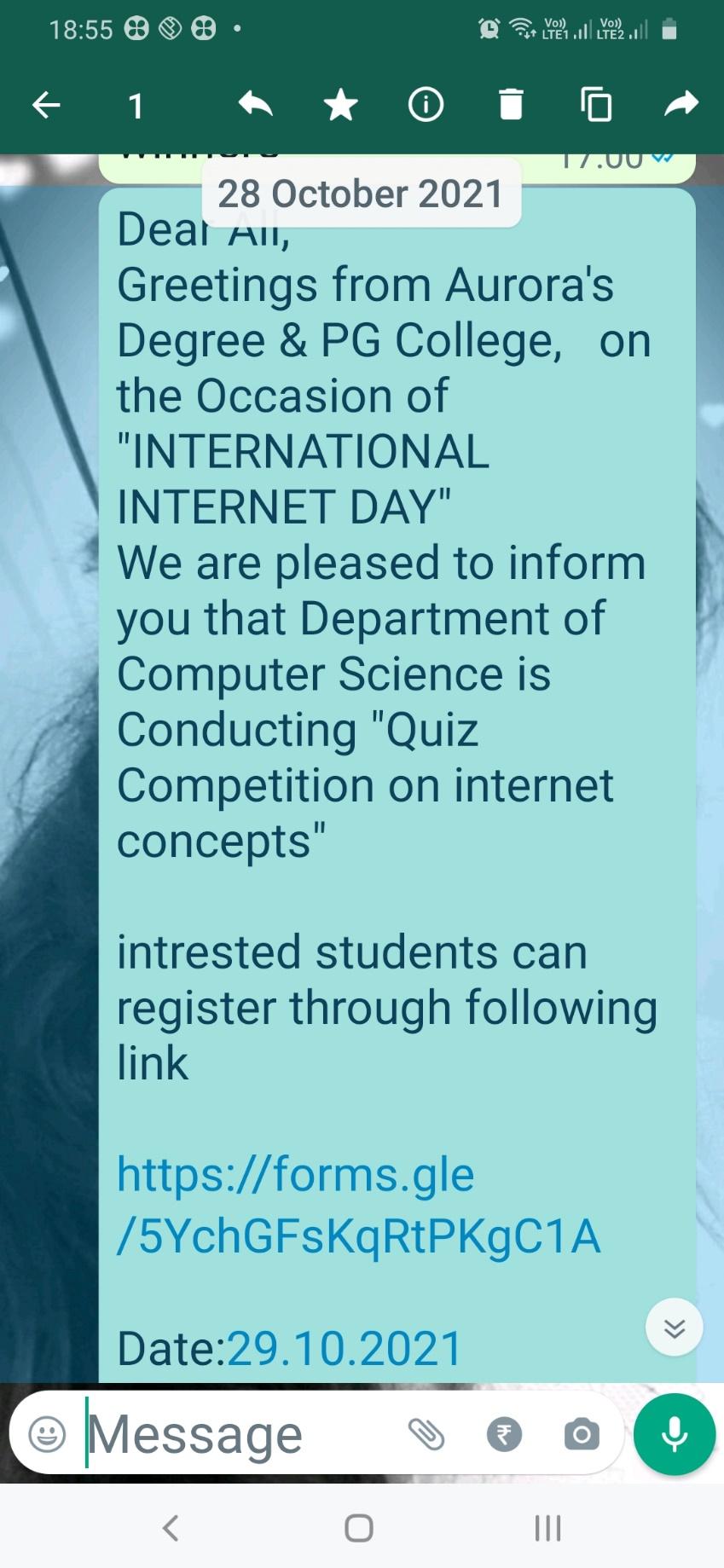 RECEIPTS (IF ANY):NACERTIFICATES (IF ANY):NALETTERS OF COMMUNICATION (IF ANY):NANAME OF THE EVENT / ACTIVITYInternational Internet DayTYPE OR TITLE OF EVENT / ACTIVITYInternational Internet DayFACULTY INCHARGENavneetha, Madhu PriyaDEPARTMENT/CELL/COMMITTEE/CLUBComputer ScienceDATE29.10.2021VENUERoom No 303, RTC BlockTARGET AUDIENCEBCom, BSc Final yearsNameRoll NoClassSectionSatish Yadav1051-20-405-124Bca2BSalve pragnya1051-20-467-112Mscs2bCHANDU DASARI1051-20-405-102Bcom Comp Applications 2BVallabh Choudary1051-20-405-08 BCA2b2bk.sharath1051-20-467-076mscs 2bSunkari shreya1051-20-467-111Bsc statisticsMscs-2bKashyap Bharadwaj Srirangam105120467087MSCs 2bD.jagadishwar 1051-20-405-087BCABGaja Jeevan Sai1051-20-405-088 BCA2b2bA. Sriya 1051-20-405-063Bcom computer applicationsAN Nimisha1051-20-405-003BCA2AASaka vinesh049B.com computer application2aEGALA CHINMAYE SAIPRIYA105120405113BCom Computers ApplicationsBCA2bA.Trinath1051-20-467-072Mscs2BJaiswal Sejal 105120405004B.com Computer’s Application AYash lal Singh1051204051782nd yearBca-1c